КАЛЕНДАРЬ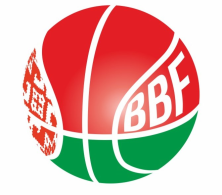 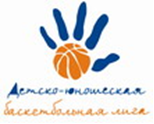 XXIV Детско-юношеской баскетбольной лиги - «Слодыч»«ФИНАЛ 4-х ДЮБЛ» - юноши 2006-2007 гг.р. 20-22 мая 2022г., г. Минск, ул. Уральская, 3аКоманды – участницы:20 мая 2022 (пятница)21 мая 2022 (суббота)22 мая 2022 (воскресенье)Главный судья						 БКМ"Цмокi-Мiнск"- 1"СДЮШОР №7" БК "Принеманье"ДЮСШ БК «Борисфен»ВремяматчаНазвание командысчётНазвание команды12.20 БКМ"Цмокi-Мiнск"- 113.50 "СДЮШОР №7" БК "Принеманье"ДЮСШ БК «Борисфен»ВремяматчаНазвание командысчётНазвание команды10.00"Цмокi-Мiнск"- 1ДЮСШ БК «Борисфен»11.30БКМ«СДЮШОР №7» БК «Принеманье»ВремяматчаНазвание командысчётНазвание команды10.00ДЮСШ БК «Борисфен»БКМ11.30«СДЮШОР №7» БК «Принеманье»«Цмокi-Мiнск»- 113.00Награждение командНаграждение командНаграждение команд